Téma: Maľovaný cukrík- reprodukcia básne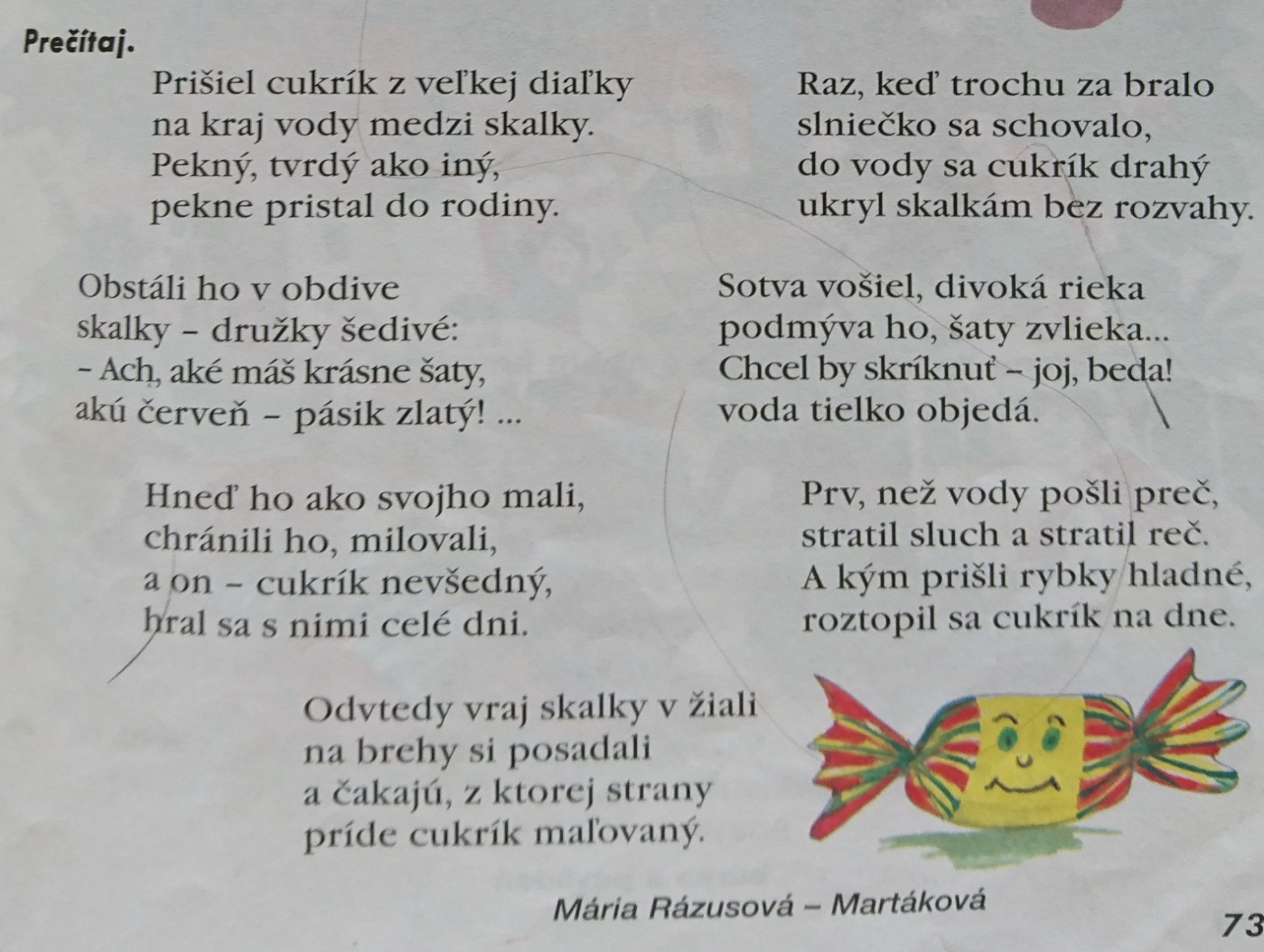 ÚLOHA: OdpovedzAký cukrík prišiel z veľkej diaľky?		Kto obdivoval cukrík?Čo robil cukrík a skalky?			Kam sa skryl cukrík?Čo sa mu stalo vo vode?			Čo robia doteraz skalky?Porovnaj farbu cukríka a skaliek. Vyhľadaj v básničke prídavné mená.Prečítaj riadky, v ktorých sa cukrík topí.Porozprávaj vlastnými slovami príbeh o maľovanom cukríku.Dokážeš sa naučiť naspamäť túto báseň? Ak ti to veľmi nejde, pokús sa naučiť aspoň dve ľubovoľné slohy.Sem namaľuj farebný cukrík.